SAISINE DU COMITE TECHNIQUE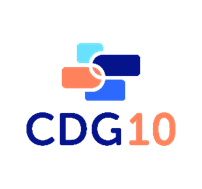 Objet : TRANSFERT DE PERSONNELRéférences :- CGFP- loi n° 99-586 du 12 juillet 1999 relative à la simplification de la coopération intercommunale,- loi n° 2002-276 du 27 février 2002 relative à la démocratie de proximité,- loi n° 2004-809 du 13 août 2004 relative aux libertés et responsabilité locales,- Art. L.5111-1-1, L.5211-43-3, L.5211-4-1 du code général des collectivités territoriales,Loi n°2014-58 du 27 janvier 2014 de modernisation de l’action publique territoriale et d’affirmation des métropoles modifiéeCOLLECTIVITE : .....................................................................................................Adresse :.................................................................................................................Nombre d'habitants : ............................ Coordonnées de la personne chargée du dossier : Nom, prénom ………………………………………….……………….………………………………………………………Téléphone : ……………………………………… mail : ……………………………………………………………………Nombres d'agents :  Titulaires : .................Stagiaires : ..................Contractuels ...............Compétence / service concerné : ………………………………………………………..………………………………………Le transfert s’effectue  :De………………………………………………………………………………………………………………………………………………Vers………………………………………………………………………………………………………………………………………….MODALITES DU TRANSFERT DU PERSONNEL :......................................................................................................................................................................................................................................................DATE D’EFFET : ………../………./…………Nombre d’agents concernés par le transfert :  ……..……..Modalités de CONSULTATION DU PERSONNEL Modalités de consultation du personnel (réunion, entretien, courrier, note d’information…)........................................................................................................................Date(s) de consultation(s) : ...........................Assistance extérieure :  oui		 non		Si oui, à préciser : …………………………………………………………………….RENSEIGNEMENTS COMPLEMENTAIRES :- Prestations sociales : (PSC, chèques repas, …) : Avant : ………………………………………………………………………………………………………………………………………………Après : ………………………………………………………………………………………………………………………………………………- Régime indemnitaireAvant : …………………………………………………………………………………………………………………………………………….Après : …………………………………………………………………………………………………………………………………………….A …………………..………………….….   Le ………………….……...…Signature de l’autorité Territorial (Nom, Prénom, Fonction)Joindre un rapport détaillé avec la saisine(Ce document est proposé à titre indicatif il peut être complété ou modifié. Une fiche est à réaliser par agent ou groupe d’agents dans une situation identique)Dupliquer le tableau si nécessaireAGENT N°1 :Observations éventuelles etAccord écrit de l’agentà joindreFonctionnaire □  Grade……………………..………………CDI □……..CDD □Rémunéré sur le Grade de :……………………………….…Durée hebdomadaire ……h…….Affectation à l’activité ou au service transféréPartielle □…Totale □Missions :…………………………………..………………………..………………………………………………………………………………Fonctionnaire :         Mutation □………..Mise à disposition □Grade…………………………………..…………………………………………..………………….…..CDI □……..CDD □Rémunéré sur le grade de :………………….………………………………………………..…(Ou nommé statutairement □ sur le grade de…………………..………………….)Durée hebdomadaire ……h…….Affectation à l’activité ou au service transféréPartielle □…Totale □  durée hebdomadaire : …………h……..…Missions :……………………….………………………………………….…….Observations de l’agent : □ oui           □ nonAGENT N° :Observations éventuelles etAccord écrit de l’agentà joindreFonctionnaire □  Grade……………………………….………CDI □……..CDD □Rémunéré sur le Grade de :……………………………………Durée hebdomadaire ……h…….Affectation à l’activité ou au service transféréPartielle □…Totale □Missions :…………………………………..…………………………..…………………………………………………………………..…………Fonctionnaire :         Mutation □………..Mise à disposition □Grade……………………………………………………..………………………………………………..CDI □……..CDD □Rémunéré sur le grade de :………………….…………………………………………………(Ou nommé statutairement □ sur le grade de………………………….………….)Durée hebdomadaire ……h…….Affectation à l’activité ou au service transféréPartielle □…..Totale □……durée hebdomadaire : ………h….……Missions :……………………….………………………………………………….…………….…..….Observations de l’agent : □ oui           □ non